Suggested Facebook Posts for Bicyclist and Pedestrian Awareness Month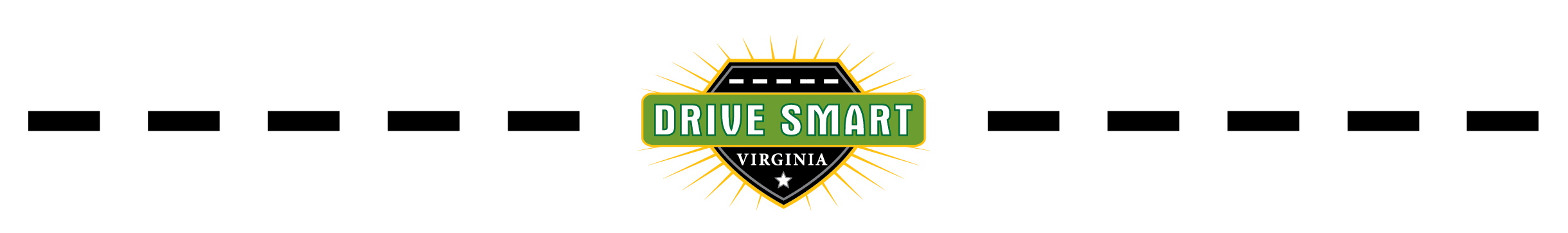 Help us spread the word that September is Bicyclist and Pedestrian Awareness Month in Virginia!Here are some suggested Facebook posts.  You may also use the social media images included in our online toolkit as part of your posts!  Feel free to include our handle: DriveSmartVADrivers, remember: Pass a bicycle at a reasonable speed at least 3 feet to the left of the bicyclist. Bicyclists, remember: See and be seen. #ShareTheRoadWhen you run, walk or jog, remember to wear bright or reflective clothing. It helps you #SeeAndBeSeenLast year in Virginia, 114 people died in pedestrian/motor vehicle crashes. Wear bright or reflective clothing when you walk, jog, or run. #SeeAndBeSeenLast year, 13 bicyclists were killed on Virginia roadways. That’s a 30% increase over 2016! #ShareTheRoad #SeeAndBeSeenBe a good role model for your kids. Good traffic safety habits start with a good example. #ShareTheRoadSeptember is Bicyclist and Pedestrian Awareness Month in Virginia. Please consider what you can do to better protect yourself and others on the road. #ShareTheRoad #SeeAndBeSeenDo you know that, in Virginia, it is illegal to wear earphones in both ears while riding a bicycle? #SeeAndBeSeen